Form #A-16Seating Arrangements for Hearings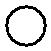 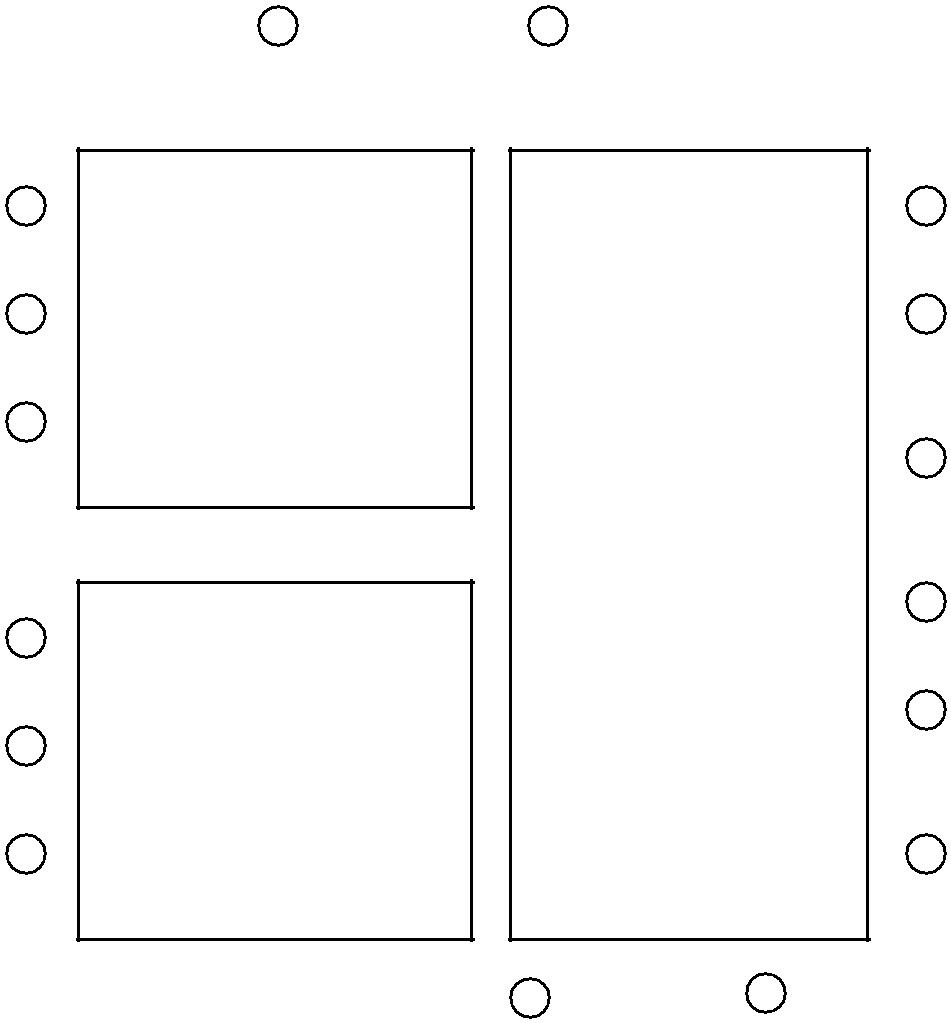 attorneypanel memberrespondentpanel memberwitnesspanel chairpersonpanel chairpersonwitnesspanel memberwitnesscomplainantpanel membercomplainantattorneyboard attorneyrecordersecretaryattorneypanel memberrespondentpanel memberwitnesspanel chairpersonpanel chairpersonwitnesspanel memberwitnesscomplainantpanel membercomplainantattorneyboard attorneyrecordersecretary